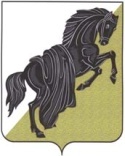 Комиссия по бюджету, экономической политике и имущественным отношениям Собрания депутатов Каслинского муниципального районапятого созываР Е Ш Е Н И Еот «03» ноября 2016 года № 7								г. КаслиО реализации Стратегии социально-экономического развития Каслинского муниципального района по итогам 2015 годаРассмотрев и обсудив вопрос о ходе исполнения Стратегии социально-экономического развития Каслинского муниципального района по итогам 2015 года, руководствуясь  ст.8 Регламента Собрания депутатов Каслинского муниципального района,Комиссия по бюджету, экономической политике и имущественным отношениям РЕШАЕТ:Рекомендовать администрации Каслинского муниципального района: внести изменения в Стратегию социально-экономического развития Каслинского муниципального района (далее – Стратегия), определив перечень целевых показателей Стратегии, являющихся приоритетными в социально-экономическом развитии Каслинского муниципального района;представить Стратегию с внесенными в нее изменениями на рассмотрение в  Собрание депутатов Каслинского муниципального района. Контроль за исполнением настоящего решения возложить на председателя комиссии по бюджету, экономической политике и имущественным отношениям Широкова В.В.Председатель комиссии	   			                                                      В.В.Широков